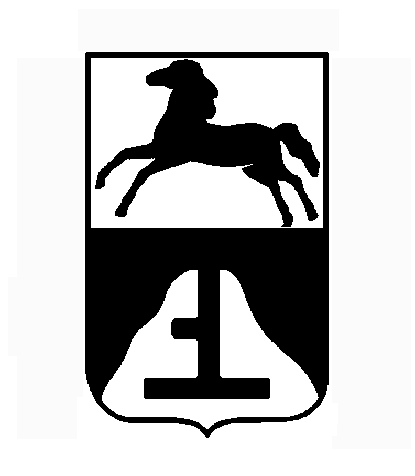 ДУМА  ГОРОДА БИЙСКА АЛТАЙСКОГО КРАЯРЕШЕНИЕ №_________________                                                                                                           г. Бийск Рассмотрев представленный Администрацией города проект решения Думы города,  заключение Счетной палаты города, в соответствии со ст.29 Устава муниципального образования город БийскДума города РЕШИЛА:1. Утвердить отчет об исполнении бюджета города за 2021 год по доходам в сумме 4768623,2 тыс. рублей, по расходам с учетом уточненного плана – в сумме 4732545,4 тыс. рублей с превышением доходов над расходами в сумме 36077,8 тыс. рублей и со следующими показателями: 1) по доходам бюджета города за 2021 год согласно приложению 1;2) по расходам бюджета по ведомственной структуре расходов бюджета за 2021 год  согласно приложению 2;3) по расходам бюджета по разделам и подразделам классификации расходов бюджета за 2021 год согласно приложению 3;4) по источникам финансирования дефицита бюджета за 2021 год согласно приложению 4.2. Опубликовать настоящее решение и отчет об исполнении бюджета города за 2021 год в газете «Муниципальный вестник».Председатель Думы города                                                                         С.В. ЛарейкинГлава города                                                                                             А.П. СтуденикинОб отчете об исполнении бюджета города за 2021 год 